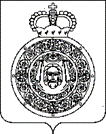 Администрациягородского округа ВоскресенскМосковской областиП О С Т А Н О В Л Е Н И Е__________________ № ________________О внесении изменений в постановление Администрации городского округа Воскресенск Московской области от 13.03.2020 № 1007 «Об утверждении целевых показателей эффективности деятельности муниципальных учреждений городского округа Воскресенск Московской области и критериев оценки эффективности работы их руководителей»              (с изменениями от 02.04.2021 № 1342, от 26.10.2021 № 5204, от 28.09.2022 № 5103)В целях приведения в соответствие наименований муниципальных должностей со структурой Администрации городского округа Воскресенск Московской области, утвержденной решением Совета Депутатов городского округа Воскресенск Московской области от 27.10.2023    № 838/111 «Об утверждении структуры Администрации городского округа Воскресенск Московской области»,ПОСТАНОВЛЯЮ:1. Внести в постановление Администрации городского округа Воскресенск Московской области от 13.03.2020 № 1007 «Об утверждении целевых показателей эффективности деятельности муниципальных учреждений городского округа Воскресенск Московской области     и критериев оценки эффективности работы их руководителей» (с изменениями от 02.04.2021         № 1342, от 26.10.2021 № 5204, от 28.09.2022 № 5103) следующие изменения:1.1. В таблице приложения 1 «Целевые показатели эффективности деятельности муниципального учреждения несоциальной сферы городского округа Воскресенск Московской области» строку 1.3:«                                                                                                                                                            »изложить в следующей редакции:«                                                                                                                                                                      »;1.2. В таблице приложения 12 «Отчет о выполнении целевых показателей эффективности деятельности муниципального учреждения несоциальной сферы городского округа Воскресенск Московской области» строку 1.3:«                                                                                                                                                                       »изложить в следующей редакции:«                                                                                                                                                                       ».2. Опубликовать настоящее постановление в периодическом печатном издании «Фактор-инфо» и разместить на официальном сайте городского округа Воскресенск Московской области.3. Контроль за исполнением настоящего постановления возложить на заместителя Главы городского округа Воскресенск Овсянкину Е.В.Глава городского округа Воскресенск                                                                            А.В. Малкин1.3Выполнение в установленные сроки указаний и поручений курирующих заместителей Главы Администрации городского округа Воскресенск2Отчет руководителяЕжемесячно1.3Выполнение в установленные сроки указаний и поручений курирующих заместителей Главы городского округа Воскресенск2Отчет руководителяЕжемесячно1.3Выполнение в установленные сроки указаний и поручений курирующих заместителей Главы администрации городского округа Воскресенск1.3Выполнение в установленные сроки указаний и поручений курирующих заместителей Главы городского округа Воскресенск